Go to http://websoilsurvey.sc.egov.usda.gov/App/HomePage.htm and select the green “START WSS” button.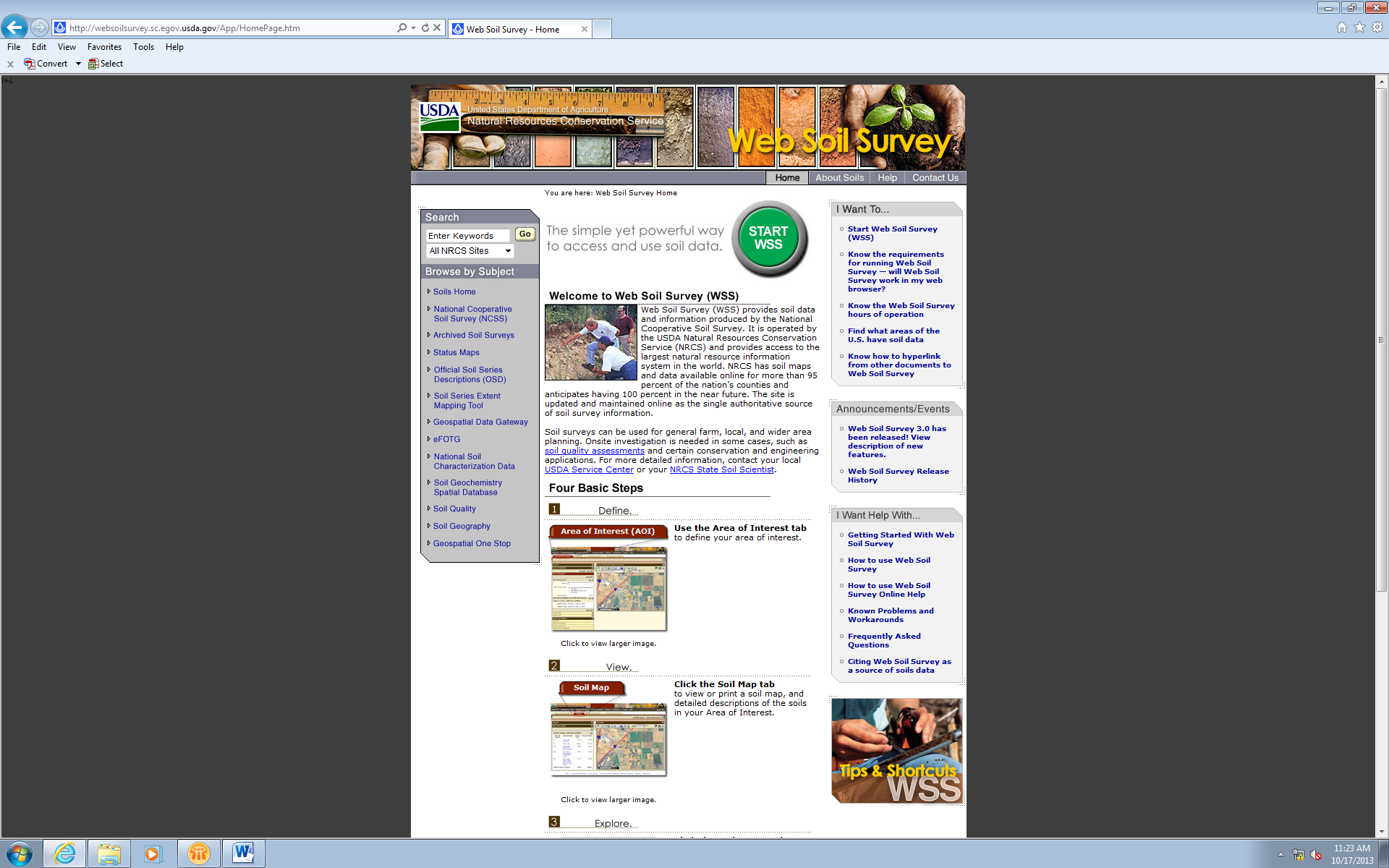 Zoom to your area by using the zoom and pan buttons or by selecting from the Quick Navigation choice list on the left.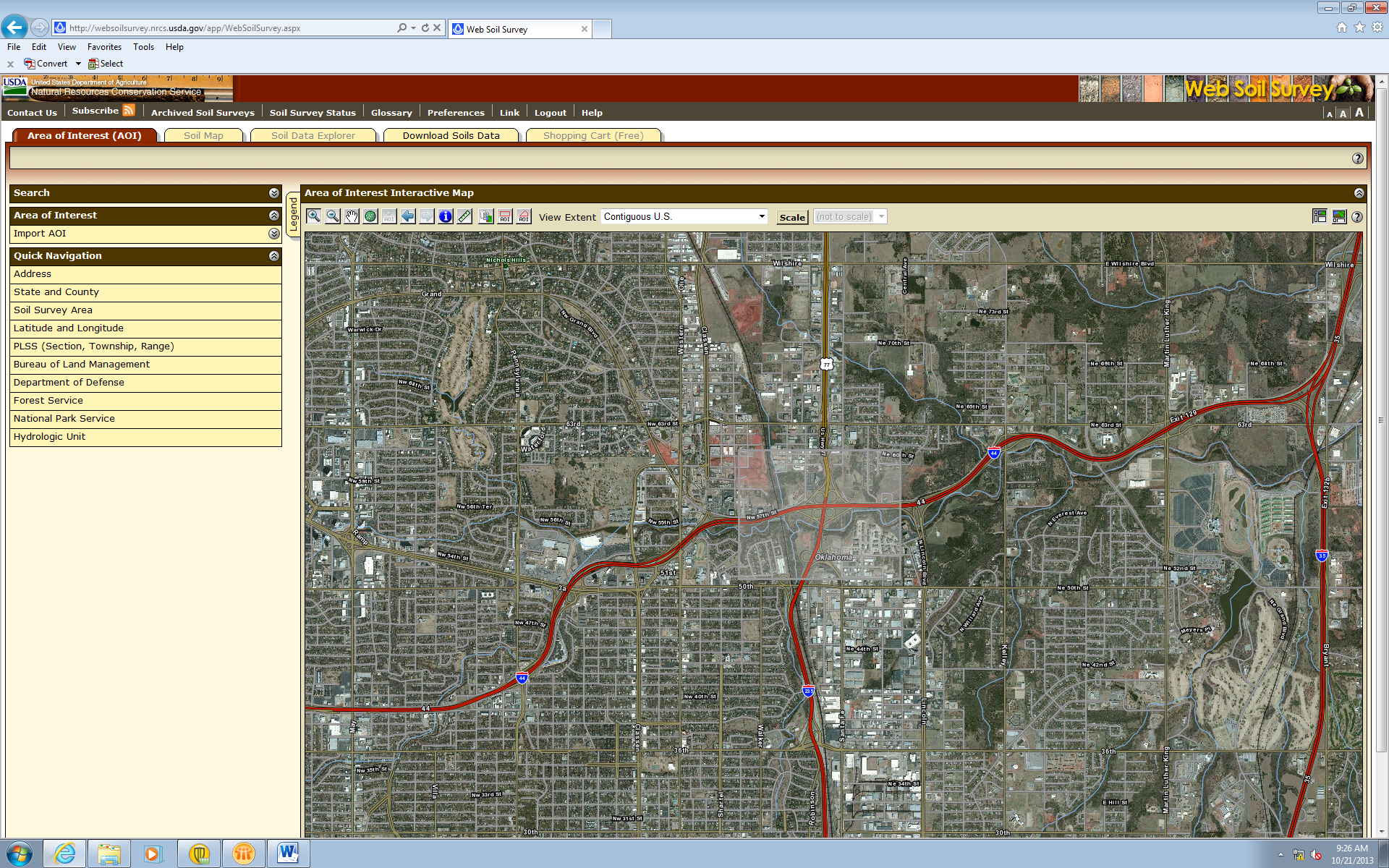 Define the Area of Interest (AOI) by drawing a rectangle or polygon using a map tool. 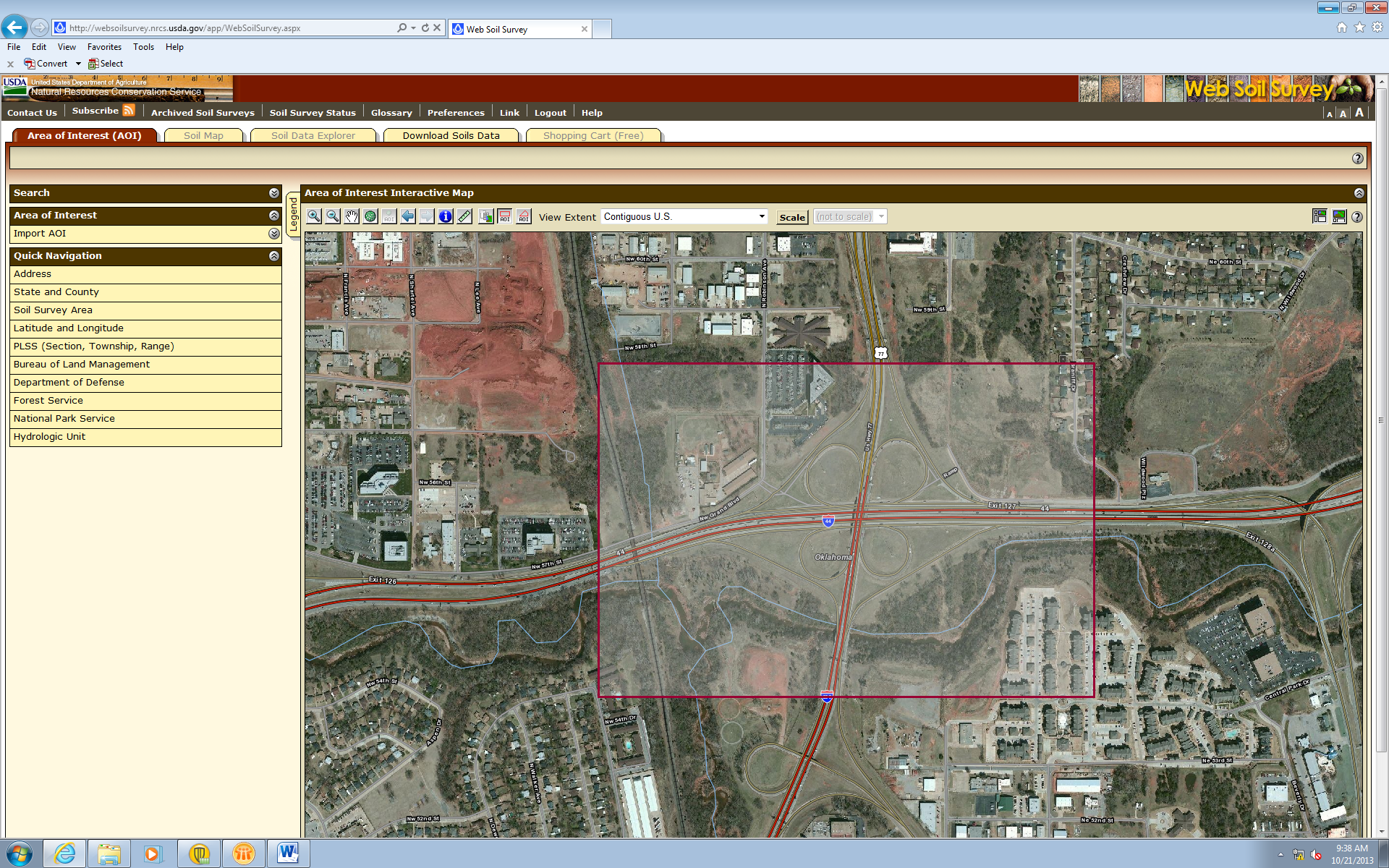 To print the soil map, select the Soil Map tab. Click on Printable Version and then click View. You can save or print the pdf document.  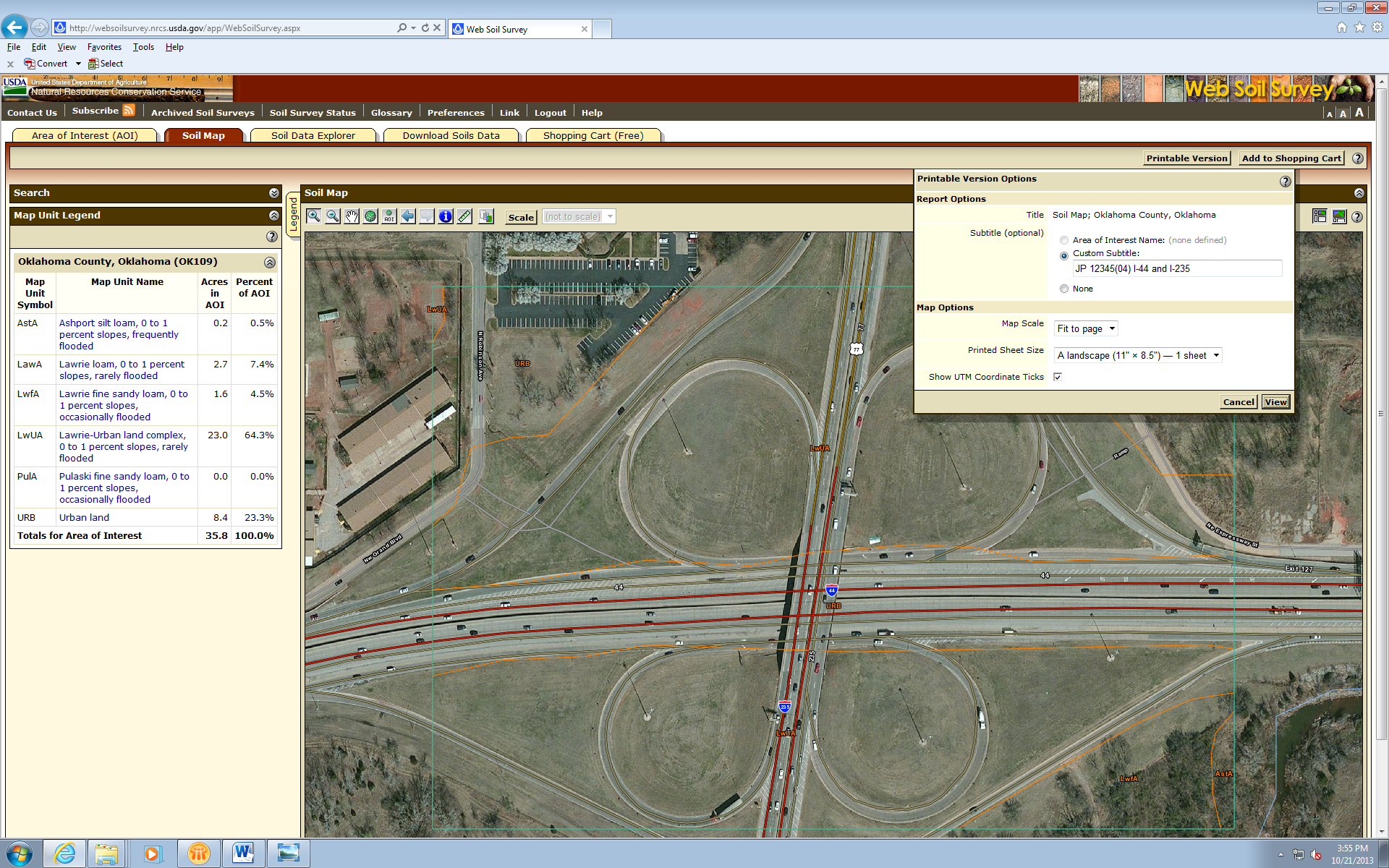 To obtain the Soil Report, select the Soil Data Explorer tab and then the Soil Reports tab.  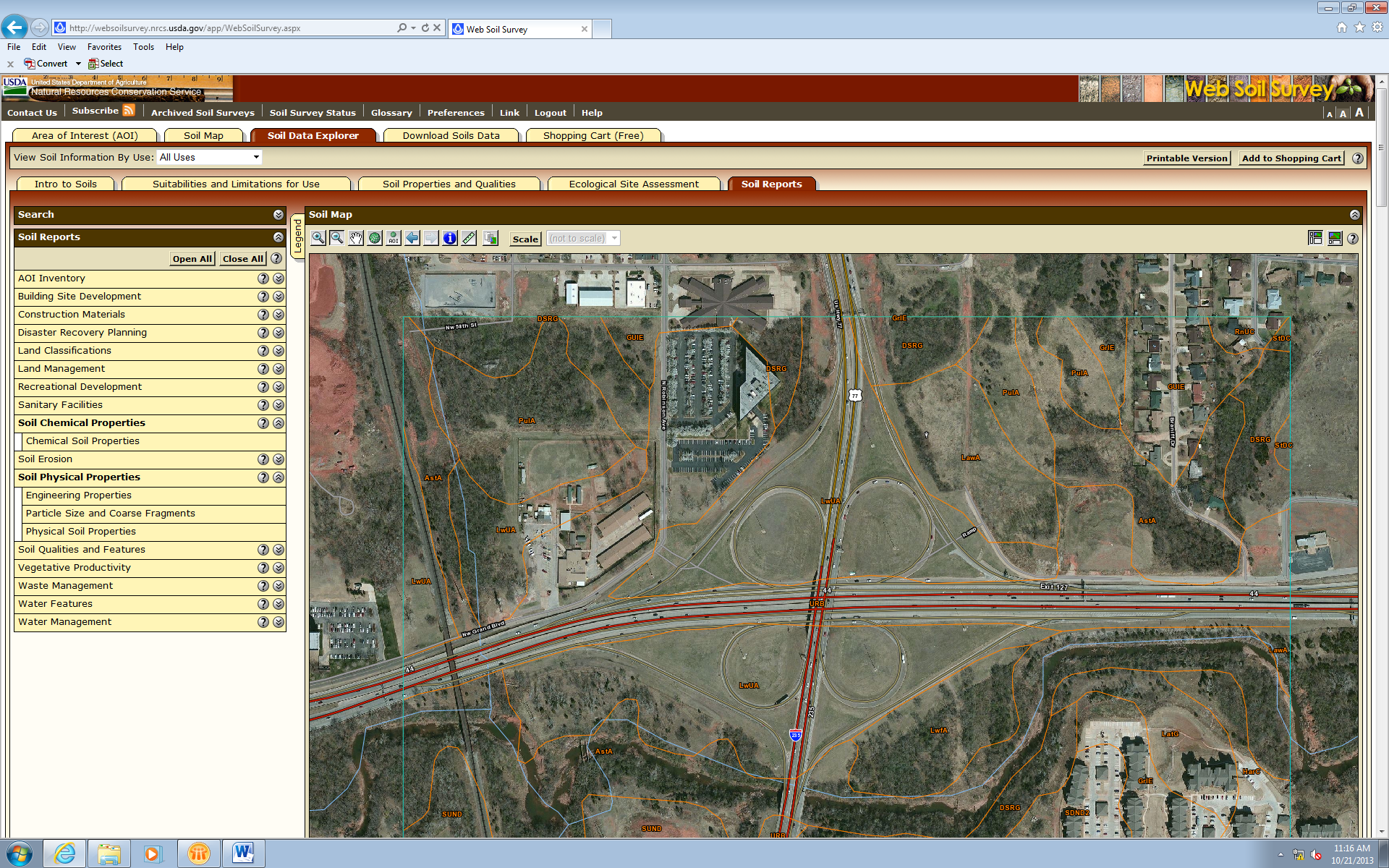 On the left menu click Soil Physical Properties then select Engineering Properties when it appears.Check Include Minor Soils and select View Soil Report and the report will be shown below the soil map.  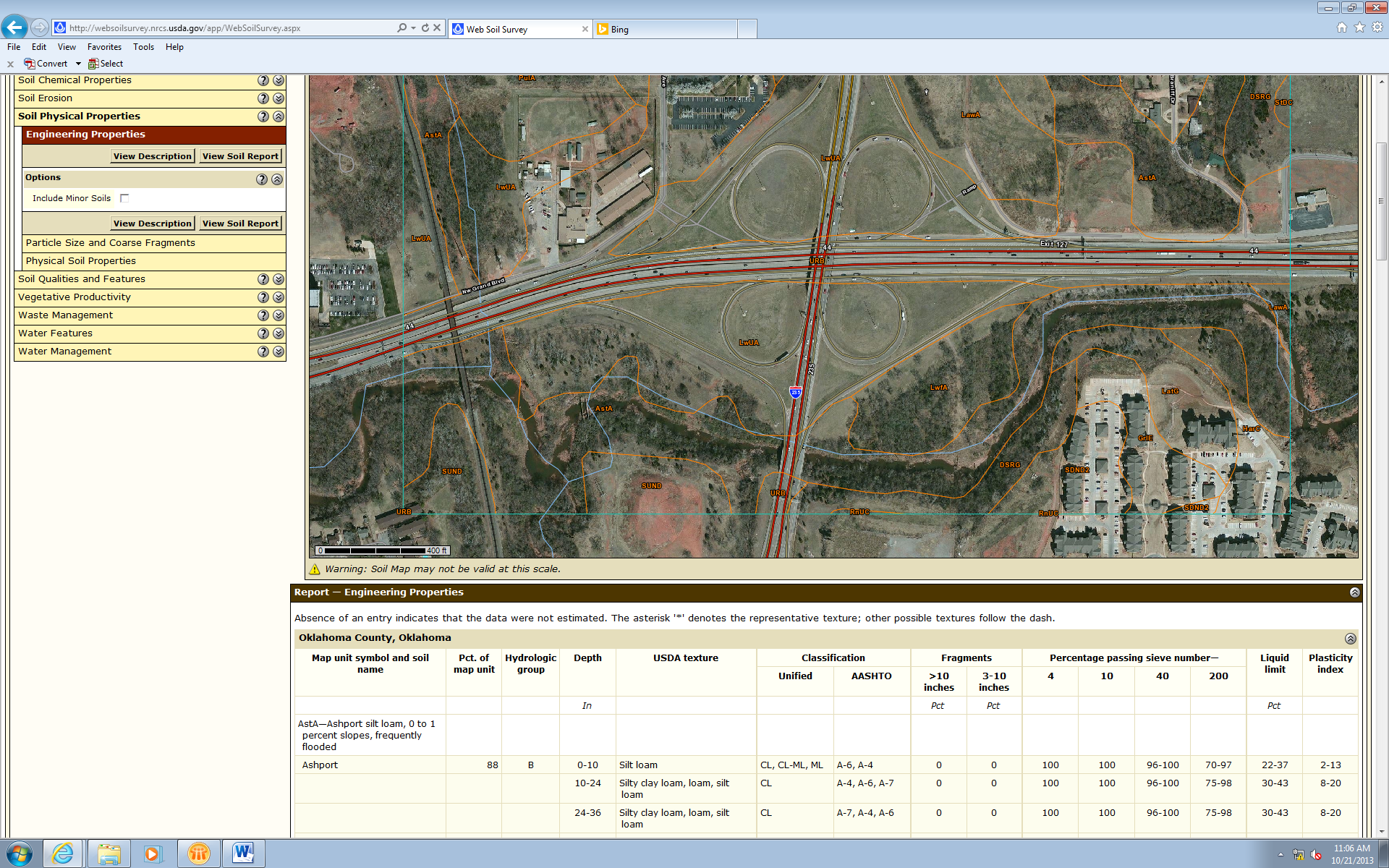 To print the soil report, click on Printable Version and then click View. You can save or print the pdf document.  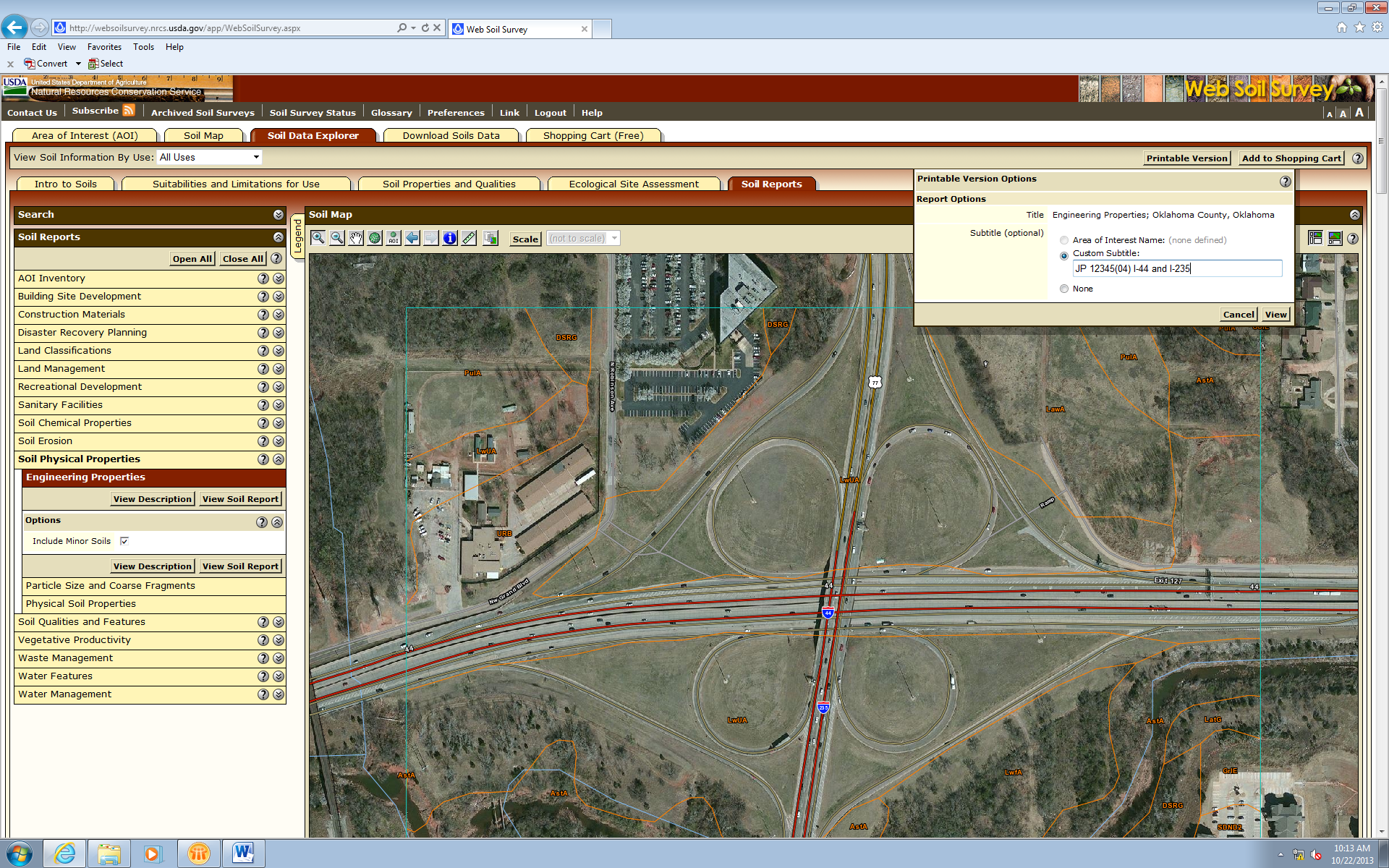 